March 30, 2015S-2015-2472074PHILIP J. MACRESKLEIN LAW GROUP PLLC1250 CONNECTICUT AVENUE NWSUITE 200WASHINGTON DC  20036Abbreviated Securities Certificate of ACN Communications Services, Inc. (ACN) to pledge its assets and act as a guarantor in connection with a Senior Secured Credit Facility in an aggregate amount of up to  $135 million by ACN’s immediate parent company LKN Communications, Inc.Date Filed:  March 11, 2015Dear Ms. Burt:Please be advised that as of the date of this letter:Pursuant to 52  Code §3.602, no order of rejection has been entered by the Commission with respect to the above-captioned Abbreviated Securities Certificate; andThe Secretary has not extended the 20-day consideration period set forth in 52  Code §3.602; andNo written order of the Commission has been entered pursuant to 66  C.S. §1903 extending the 30-day consideration period established therein.It is, therefore, the view of the Pennsylvania Public Utility Commission, that the above-captioned Abbreviated Securities Certificate, is deemed, in fact and in law, to have been registered pursuant to the provisions of 66 Pa C.S. §1903 and 52 Pa. Code §3.602.				Sincerely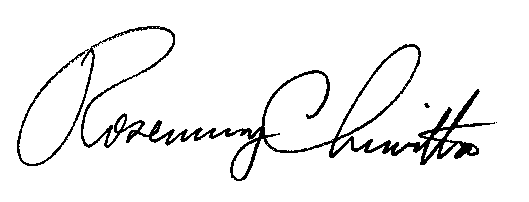 				Rosemary Chiavetta				Secretarycc:	Brian McDermott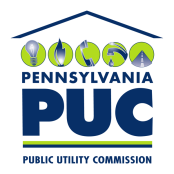  PUBLIC UTILITY COMMISSIONP.O. IN REPLY PLEASE REFER TO OUR FILE